За три месяца 2021 г. почтовики Красноярского края обработали более 11 млн почтовых отправленийВ первом квартале 2021 г. сотрудники Красноярского магистрального сортировочного центра Почты России приняли, обработали и отправили по маршрутам более 11 млн почтовых отправлений. Из них около 855 000 посылок и более 10 млн единиц простой и заказной письменной корреспонденции, мелких пакетов, транзитных емкостей и ЕMS-почты.За 1 квартал 2021 г. увеличилось количество полученных и отправленных посылок на 7% по сравнению с аналогичным периодом прошлого года. На 37% больше стало международных заказных мелких пакетов, на 15% больше клиенты стали отправлять и получать заказных писем. Красноярский магистральный сортировочный центр Почты России принимает, обрабатывает, сортирует и отправляет почту жителей со всего Красноярского края. Там же обрабатывают транзитную почту, которая следует в другие регионы страны. Подразделение в круглосуточном режиме и без выходных осуществляет оперативный обмен почтовыми отправлениями по 451 маршруту. Ежедневно специалисты центра обрабатывают более 100 000 почтовых отправлений. Для обеспечения качества и своевременности сортировки почты в Красноярском магистральном сортировочном центре Почты России применяются современные средства механизации производственных процессов.Отдельное направление – крупногабаритные посылки. С помощью Почты России клиенты пересылают бытовую технику, мебель, транспорт – мотоциклы, снегоходы, запчасти к технике.  Например, за три месяца 2021 г. жители Красноярского края получили почти 25 000 таких отправлений, а отправили – около 4 000.Информационная справка:В состав УФПС Красноярского края входят 10 почтамтов, автобаза, Красноярский магистральный сортировочный центр, 800 отделений почтовой связи (543 - в сельской местности), 12 пунктов почтовой связи, 9 участков курьерской доставки. Красноярский край занимает второе место по площади территорий России, доставка почты осуществляется по 451 маршруту. Общая протяженность почтового маршрута Красноярского края больше длины экватора Земного шара и составляет 55185 км. В филиале работает 7187 человек, из них почтальонов — 2453, операторов- 1339. ПРЕСС-РЕЛИЗ14 апреля 2021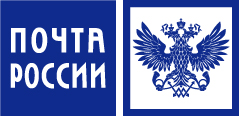 